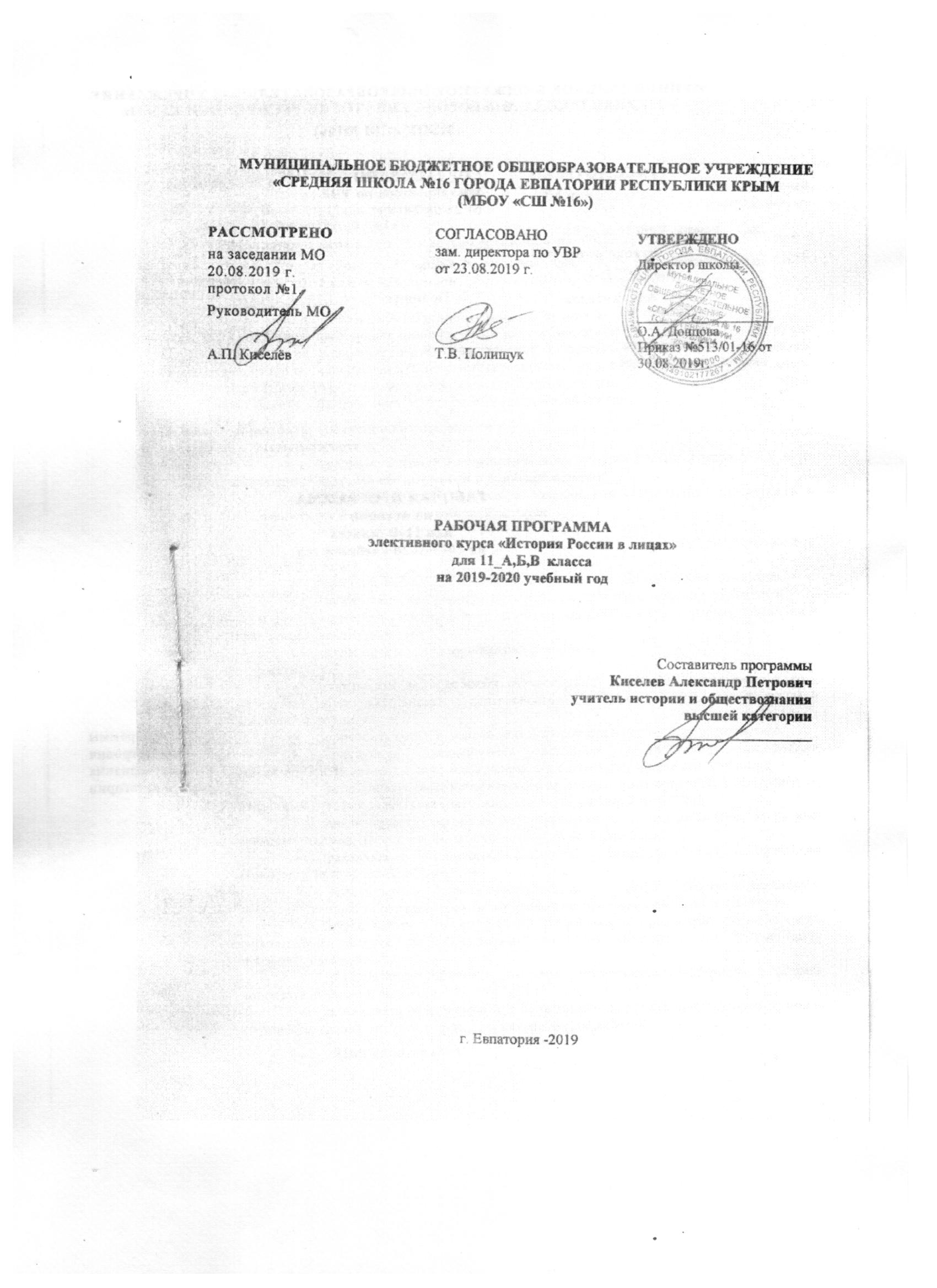 Образовательный стандарт:Федеральный компонент государственных стандартов НО, ОО, СО, утвержденный приказом Министерства образования РФ от 05.03.2004 г. № 1089 (с изменениями от 07.06.2017 г. №506).Рабочая программа для 11 класса составлена на основе авторской программы:«История России в лицах» программы элективного курса (составитель Н.И. Чеботарева) 10-11 классы – Волгоград. Учитель. 2007 г.Предполагаемые результаты.Полученные знания помогут учащимся глубже понять изучаемую эпоху, вооружат историческими знаниями, дадут представления о деятельности и роли исторических личностей в истории России и будут стимулировать учащихся к дальнейшему проникновению в мир истории. Курс позволяет познакомиться и с биографиями ведущих деятелей культуры, политических, общественных, государственных деятелей России. В результате обучения ученик должензнать/понимать:основные этапы и ключевые события истории России и мира в XX веке, выдающихся деятелей отечественной и всеобщей истории;основные факты, процессы и явления, характеризующие целостность и системность отечественной и всемирной истории;периодизацию отечественной и всемирной истории;современные версии и трактовки важнейших проблем отечественной и всемирной истории;историческую обусловленность современных общественных процессов;особенности исторического пути России, её роль в мировом сообществе;важнейшие достижения культуры и системы ценностей, сформировавшиеся в ходе исторического развития;изученные виды исторических источников;      уметь:соотносить даты событий отечественной и всеобщей истории с веком; определять последовательность и длительность важнейших событий отечественной и всеобщей истории;проводить поиск исторической информации в источниках разного типа;критически анализировать источник исторической информации (характеризовать авторство источника, время, обстоятельства и цели его создания);использовать текст исторического источника при ответе на вопросы, решении различных учебных задач; сравнивать свидетельства разных источников;анализировать историческую информацию, представленную в разных знаковых системах (текст, карта, таблица, схема, аудиовизуальный ряд);различать в исторической информации факты и мнения, исторические описания и исторические объяснения;устанавливать причинно-следственные связи между явлениями, пространственные и временные рамки изучаемых исторических явлений и процессов;учувствовать в дискуссиях по историческим проблемам, формулировать собственную позицию по обсуждаемым вопросам, используя для аргументации исторические сведения;представлять результаты изучения исторического материала в формах конспекта, реферата, рецензии;показывать на исторической карте территории расселения народов, границы государств, города, места значительных исторических событий;давать описание исторических событий и памятников культуры на основе текста и иллюстративного материала учебника, фрагментов исторических источников;использовать приобретенные знания при написании творческих работ (в том числе сочинений), отчетов об экскурсиях, рефератов;объяснять свое отношение к наиболее значительным событиям и личностям истории России и всеобщей истории, достижениям отечественной и мировой культуры;формулировать цель, задачи, гипотезу исследованияиспользовать приобретенные знания и умения в практической деятельности и повседневной жизни для:понимания исторических причин и исторического значения событий и явлений современной жизни;высказывания собственных суждений об историческом наследии народов России и мира;объяснения исторически сложившихся норм социального поведения;использования знаний об историческом пути и традициях народов России и мира в общении с людьми другой культуры, национальной и религиозной принадлежности.Содержание программы.Вводное занятие. (1 час). Цели и задачи элективного курса "История в лицах. Россия в новейшее время".  Способы и методы исследовательской работы.Тема 1. Правители и политики. (12 часов). Последний российский император. Реформаторы начала 20-ого века: С.Ю. Витте, В.К. Плеве, П.А. Столыпин. В.И. Ленин и большевистская гвардия. И.В. Сталин. Время перемен: Н.С. Хрущев, Л.И. Брежнев, М.С. Горбачев, Б.Н. Ельцин. Политики современной России.Тема 2. Полководцы. (8 часов). Русские полководцы начала 20 века: герои русско-японской войны; полководцы первой мировой (А.А. Брусилов). Командиры и генералы Красной и Белой армий: М.В. Фрунзе, С.М. Буденный, А.В. Колчак, А.И. Деникин, П.Н. Врангель. Полководцы Великой Отечественной войны: Г.К. Жуков, А.М. Василевский, И.С. Конев, К.К. Рокоссовский.Тема 3. Деятели науки и культуры. (10 часов). Русские художники начала 20 века. "Серебряный век" русской поэзии. Городской романс. Космическая эпопея: И.В. Курчатов, С.П. Королев, Ю.А. Гагарин. Лидеры правозащитного движения: А.Д. Сахаров, А.И. Солженицын.Итоговое повторение (3 часа) Роль личности в истории.ТЕМАТИЧЕСКОЕ ПЛАНИРОВАНИЕ.КАЛЕНДАРНО-ТЕМАТИЧЕСКОЕ ПЛАНИРОВАНИЕ.№ раздела и темыНаименование разделов и темКол-во часов1Вводное занятие.12Тема 1. Правители и политики.123Тема 2. Полководцы.84Тема 3. Деятели науки и культуры. 105Итоговое повторение. Роль личности в истории.36Итого34№ п/п№ п/пДатаДатаНазвание темы.планфактическипланфактическиНазвание темы.05.09Вводное занятие.Тема 1. Правители и политики (12 часов).Тема 1. Правители и политики (12 часов).Тема 1. Правители и политики (12 часов).Тема 1. Правители и политики (12 часов).Тема 1. Правители и политики (12 часов).12.09Николай II - последний российский император.19.09Реформаторы России начала 20 века.26.09Реформаторы России начала 20 века.03.10Реформаторы России начала 20 века.10.10В.И.Ленин и большевистская гвардия.17.10В.И.Ленин и большевистская гвардия.24.10И.В. Сталин: штрихи к портрету.07.11Время перемен: Н.С. Хрущев, М.С. Горбачев, Б.Н. Ельцин.14.11Время перемен: Н.С. Хрущев, М.С. Горбачев, Б.Н. Ельцин.21.11Время перемен: Н.С. Хрущев, М.С. Горбачев, Б.Н. Ельцин.28.11Политики современной России.05.12Политики современной России.Тема 2. Полководцы (8 часов).Тема 2. Полководцы (8 часов).Тема 2. Полководцы (8 часов).Тема 2. Полководцы (8 часов).Тема 2. Полководцы (8 часов).12.12Русские полководцы начала 20 века: герои русско-японской войны.19.12А.А. Брусилов.26.12Командиры и генералы Красной и Белой армий.Командиры и генералы Красной и Белой армий.Командиры и генералы Красной и Белой армий.Полководцы Великой Отечественной войны.Полководцы Великой Отечественной войны.Полководцы Великой Отечественной войны.Тема 3. Деятели науки и культуры (10 часов).Тема 3. Деятели науки и культуры (10 часов).Тема 3. Деятели науки и культуры (10 часов).Тема 3. Деятели науки и культуры (10 часов).Тема 3. Деятели науки и культуры (10 часов).Русские художники начала 20 века.Русские художники начала 20 века."Серебряный век" русской поэзии."Серебряный век" русской поэзии.Городской романс.Космическая плеяда.Космическая плеяда.Лидеры правозащитного движения.Лидеры правозащитного движения.Лидеры правозащитного движения.Итоговое повторение. Роль личности в истории.Итоговое повторение. Роль личности в истории.Итоговое повторение. Роль личности в истории.